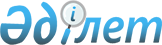 Айына салық салу объектінің бірлігіне тіркелген салық ставкаларының мөлшерін бекіту туралы
					
			Күшін жойған
			
			
		
					Қызылорда облысы Қазалы аудандық мәслихатының 2010 жылғы 02 қарашадағы N 241 шешімі. Қызылорда облысының Әділет департаменті Қазалы ауданының Әділет басқармасында 2010 жылы 03 желтоқсанда N 10-4-129 тіркелді. Қолданылу мерзімінің аяқталуына байланысты күші жойылды - (Қызылорда облысы Қазалы аудандық мәслихатының 2014 жылғы 27 тамыздағы N 01-10/779 хатымен)      Ескерту. Қолданылу мерзімінің аяқталуына байланысты күші жойылды - (Қызылорда облысы Қазалы аудандық мәслихатының 27.08.2014  N 01-10/779 хатымен).

      "Салық және бюджетке төленетін басқа да міндетті төлемдер туралы" (Салық Кодексі) Қазақстан Республикасының 2008 жылғы 10 желтоқсандағы Кодексінің 422-бабына сәйкес Қазалы аудандық мәслихаты ШЕШІМ ЕТЕДІ:



      1. Айына салық салу объектісінің бірлігіне тіркелген салық ставкаларының мөлшері қосымшаға сәйкес бекітілсін.



      2. Аудандық мәслихаттың 2010 жылғы 29 қыркүйектегі ХХІХ сессиясының "Айына салық салу бірлігіне тіркелген салық ставкаларының мөлшерін бекіту туралы" N 234 шешімі жойылды деп танылсын.



      3. Осы шешім алғаш ресми жарияланғаннан кейін күнтізбелік он күн өткен соң қолданысқа енгізіледі.      Аудандық Мәслихаттың кезектен

      тыс ХХХ сессиясының төрағасы,

      Аудандық Мәслихат хатшысы                     Т. БөріқұлақовАудандық Мәслихаттың

2010 жылғы 2 қазандағы

      N 241 шешіміне қосымша 

Айына салық салу объектісінің бірлігіне тіркелген салық ставкаларының

МӨЛШЕРІ 
					© 2012. Қазақстан Республикасы Әділет министрлігінің «Қазақстан Республикасының Заңнама және құқықтық ақпарат институты» ШЖҚ РМК
				N
Салық салу объектісінің атауы
Тіркелген салықтың ставкаларының мөлшері
(АЕК)
1.Бір ойыншымен ойын өткізуге арналған, ұтыссыз ойын автоматы22.Біреуден артық ойыншылардың қатысуымен ойын өткізуге арналған ұтыссыз ойын автоматы33.Ойын өткізу үшін пайдаланылатын дербес компьютер24.Ойын жолы55.Карт26.Бильярд үстелі5